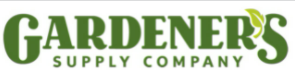 POSITION:		Software Engineer Intern, Enterprise ApplicationsREPORTS TO:	Director, Enterprise Applications DATE:			Summer 2022Please contact: Bob Kakalec, bobk@gardeners.comOverview:We are seeking a talented software engineer intern to join our IT department for 10 weeks during the summer of 2022. You will work be working primarily with JavaScript development and data and analytics ETL. Experienced colleagues will always be available and willing to provide guidance and learning opportunities. Your work will have direct and immediate impact for our business and customers.Responsibilities:Develop front-end customizations using JavaScript working within the Optimizely Commerce Cloud (formerly EpiServer)Develop and enhance ETL’s between various GSC systems utilizing MS SQL Server stored procedures Work with our DBA to create repeatable and automated ETL strategyDesign, test, and deploy software solutions with the advice and guidance from senior developersQualifications:Currently enrolled in a BS/BA degree in Computer Science or related fieldSolid analytical, problem solving, and technical troubleshooting skillsExposure to software development, QA methodologies, tools, and processesUnderstanding of object-oriented software development, data structures, and algorithm designExposure to MS SQL ServerExperience with agile development practices in Azure DevOpsExcellent verbal and written communication skillsSelf-starter who is motivated by continuous learning and developmentAbility to work 40-hours per week during the 10-week internshipWork authorization without current or future sponsorship required